T.C.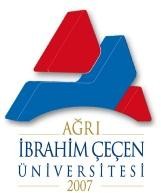 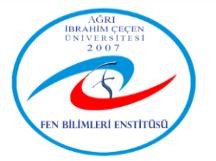 AĞRI İBRAHİM ÇEÇEN ÜNİVERSİTESİ FEN BİLİMLERİ ENSTİTÜSÜTEZ SAVUNMA SINAVI DUYURUSUNot: Tez savunma sınavı dinleyicilere açıktır.Kani ZİLBEYAZAnabilim Dalı BaşkanıTEZ BAŞLIĞI“Sıçanlarda Sisplatin ile İndüklenmış Karaciger Hasarında Franksın’ın Etkisinin Araştırılması”ÖĞRENCİNİN ADI SOYADIÇiğdem BİNGÖLÖĞRENCİ NO150801013TEZ DANIŞMANIDr. Öğr.Üyesi FAZİLE NUR EKİNCİ AKDEMİRANABİLİM DALIKimya Anabilim DalıBİLİM DALIBiyokimyaPROGRAMITEZ SAVUNMA TARİHİ VE SAATİ13.04.2018     Saat:10:00TEZ SAVUNMA YERİFen Bilimler EnstitüsüEnstitüler Binası 2. Kat Seminer ve Tez Savunma Salonu